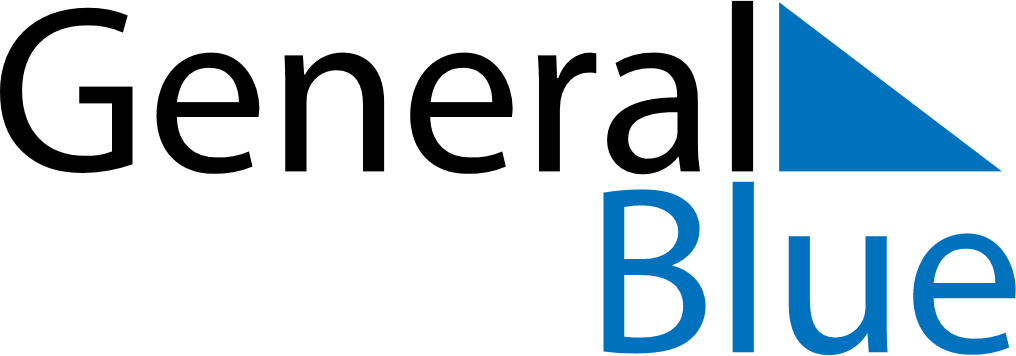 July 2026July 2026July 2026July 2026Saint BarthelemySaint BarthelemySaint BarthelemySundayMondayTuesdayWednesdayThursdayFridayFridaySaturday12334567891010111213141516171718Bastille Day192021222324242526272829303131